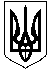 ОЛЕКСАНДРІЙСЬКА РАЙОННА ДЕРЖАВНА АДМІНІСТРАЦІЯКІРОВОГРАДСЬКОЇ ОБЛАСТІВІДДІЛ ОСВІТИНАКАЗвід   16.04.2018  року						             № 167м. ОлександріяПро відзначення 32-ої річниці Чорнобильської трагедії	На виконання розпорядження голови Олександрійської райдержадміністрації від 12.04.2018 року № 640,  відповідно до плану  виховних заходів  на 2018 рік та з метою виховання в учнівської молоді почуття патріотизм, поваги до історичного минулого українського народу НАКАЗУЮ:Затвердити  план заходів щодо відзначення 32-ої річниці Чорнобильської катастрофи (додаються).Керівникам закладів освіти  забезпечити проведення заходів на належному рівні та інформувати відділ освіти Олександрійської райдержадміністрації 26 квітня 2018 року.Інформацію про проведені заходи розмістити на персональних сайтах закладів освіти.Контроль за виконанням даного наказу покласти на головного спеціаліста відділу освіти Михайленко С.Л.    Начальник відділу освіти                                   О. ПолтавецьЗАТВЕРДЖЕНО							Наказом  відділу освіти Олександрійської райдержадміністрації від    16.04.2018 року №167ПЛАН ЗАХОДІВщодо відзначення 32-ої річниці Чорнобильської трагедіїПровести у закладах освіти лекції, бесіди, уроки-реквієми, уроки пам’яті.                                                                         23-26 квітня 2018 рокуОрганізувати оформлення у шкільних бібліотеках експозицій, книжкових виставок, викладок матеріалів, присвячених 32-ій річниці Чорнобильської трагедії.                                                                        Протягом квітня 2018 рокуЗабезпечити своєчасне висвітлення проведених заходів на сайтах закладів освіти та у засобах масової інформації                                                                        Протягом квітня 2018 року